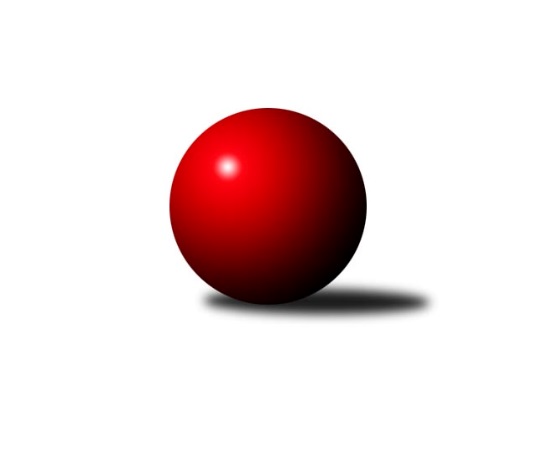 Č.25Ročník 2018/2019	15.8.2024 Východočeská soutěž skupina B 2018/2019Statistika 25. kolaTabulka družstev:		družstvo	záp	výh	rem	proh	skore	sety	průměr	body	plné	dorážka	chyby	1.	TJ Lokomotiva Česká Třebová B	25	23	0	2	258 : 42 	(120.5 : 35.5)	1741	46	1182	559	18.9	2.	Náchod C	25	20	1	4	204 : 96 	(98.5 : 69.5)	1623	41	1144	480	31.3	3.	KK Vysoké Mýto C	25	18	1	6	207 : 93 	(113.5 : 70.5)	1631	37	1131	500	26.8	4.	TJ Červený Kostelec C	25	17	0	8	198 : 102 	(99.5 : 54.5)	1670	34	1167	503	32.2	5.	SK Kuželky Přelouč B	25	14	1	10	172 : 128 	(101.5 : 68.5)	1654	29	1153	500	31.4	6.	TJ Tesla Pardubice C	25	13	0	12	148 : 152 	(77.5 : 96.5)	1574	26	1116	458	39.1	7.	TJ Tesla Pardubice B	24	12	1	11	139 : 149 	(80.0 : 84.0)	1669	25	1159	510	31.5	8.	SKP Kuželky Hradec Králové C	25	10	1	14	122 : 178 	(77.0 : 109.0)	1555	21	1101	454	42.1	9.	SK SC Svitavy-Lány D	25	10	0	15	127 : 173 	(90.5 : 97.5)	1558	20	1105	453	40.2	10.	SK SC Svitavy-Lány C	25	9	1	15	121 : 179 	(79.0 : 105.0)	1605	19	1124	481	34.3	11.	TJ Tesla Pardubice D	25	8	2	15	123 : 177 	(76.0 : 92.0)	1596	18	1144	452	37.3	12.	TJ Dvůr Králové nad Labem C	25	7	1	17	105 : 195 	(56.5 : 93.5)	1543	15	1097	445	45.2	13.	SK Rybník B	24	4	1	19	75 : 213 	(56.5 : 99.5)	1534	9	1098	436	42.8	14.	TJ Jiskra Ústí n/O - Hylváty B	25	4	0	21	89 : 211 	(65.5 : 116.5)	1537	8	1100	437	44.4Tabulka doma:		družstvo	záp	výh	rem	proh	skore	sety	průměr	body	maximum	minimum	1.	TJ Lokomotiva Česká Třebová B	12	12	0	0	132 : 12 	(61.5 : 8.5)	1823	24	1933	1751	2.	KK Vysoké Mýto C	13	12	0	1	131 : 25 	(74.0 : 30.0)	1723	24	1825	1633	3.	TJ Červený Kostelec C	13	11	0	2	120 : 36 	(48.5 : 21.5)	1664	22	1699	1626	4.	Náchod C	12	10	0	2	105 : 39 	(60.0 : 30.0)	1665	20	1721	1599	5.	SK Kuželky Přelouč B	12	8	1	3	94 : 50 	(54.5 : 29.5)	1689	17	1754	1571	6.	TJ Tesla Pardubice D	13	8	1	4	92 : 64 	(48.5 : 37.5)	1631	17	1687	1578	7.	TJ Tesla Pardubice C	12	8	0	4	87 : 57 	(42.5 : 47.5)	1615	16	1665	1567	8.	TJ Tesla Pardubice B	12	6	1	5	78 : 66 	(39.0 : 33.0)	1646	13	1729	1580	9.	SKP Kuželky Hradec Králové C	13	6	1	6	75 : 81 	(46.0 : 54.0)	1578	13	1646	1434	10.	SK SC Svitavy-Lány D	13	6	0	7	72 : 84 	(51.0 : 47.0)	1643	12	1776	1521	11.	TJ Dvůr Králové nad Labem C	13	6	0	7	71 : 85 	(38.0 : 42.0)	1556	12	1652	1410	12.	SK SC Svitavy-Lány C	12	5	1	6	69 : 75 	(42.0 : 42.0)	1663	11	1852	1576	13.	SK Rybník B	11	4	0	7	56 : 76 	(32.5 : 37.5)	1448	8	1520	1358	14.	TJ Jiskra Ústí n/O - Hylváty B	13	3	0	10	57 : 99 	(38.5 : 55.5)	1559	6	1700	1483Tabulka venku:		družstvo	záp	výh	rem	proh	skore	sety	průměr	body	maximum	minimum	1.	TJ Lokomotiva Česká Třebová B	13	11	0	2	126 : 30 	(59.0 : 27.0)	1732	22	1849	1580	2.	Náchod C	13	10	1	2	99 : 57 	(38.5 : 39.5)	1619	21	1696	1502	3.	KK Vysoké Mýto C	12	6	1	5	76 : 68 	(39.5 : 40.5)	1621	13	1717	1442	4.	TJ Červený Kostelec C	12	6	0	6	78 : 66 	(51.0 : 33.0)	1670	12	1749	1575	5.	SK Kuželky Přelouč B	13	6	0	7	78 : 78 	(47.0 : 39.0)	1650	12	1761	1505	6.	TJ Tesla Pardubice B	12	6	0	6	61 : 83 	(41.0 : 51.0)	1674	12	1772	1611	7.	TJ Tesla Pardubice C	13	5	0	8	61 : 95 	(35.0 : 49.0)	1574	10	1664	1433	8.	SK SC Svitavy-Lány D	12	4	0	8	55 : 89 	(39.5 : 50.5)	1567	8	1751	1421	9.	SKP Kuželky Hradec Králové C	12	4	0	8	47 : 97 	(31.0 : 55.0)	1552	8	1685	1434	10.	SK SC Svitavy-Lány C	13	4	0	9	52 : 104 	(37.0 : 63.0)	1611	8	1741	1497	11.	TJ Dvůr Králové nad Labem C	12	1	1	10	34 : 110 	(18.5 : 51.5)	1541	3	1640	1403	12.	TJ Jiskra Ústí n/O - Hylváty B	12	1	0	11	32 : 112 	(27.0 : 61.0)	1535	2	1729	1467	13.	TJ Tesla Pardubice D	12	0	1	11	31 : 113 	(27.5 : 54.5)	1595	1	1695	1443	14.	SK Rybník B	13	0	1	12	19 : 137 	(24.0 : 62.0)	1542	1	1599	1474Tabulka podzimní části:		družstvo	záp	výh	rem	proh	skore	sety	průměr	body	doma	venku	1.	Náchod C	13	11	1	1	112 : 44 	(50.0 : 34.0)	1618	23 	6 	0 	0 	5 	1 	1	2.	TJ Lokomotiva Česká Třebová B	13	11	0	2	128 : 28 	(60.5 : 21.5)	1728	22 	7 	0 	0 	4 	0 	2	3.	KK Vysoké Mýto C	13	9	1	3	109 : 47 	(56.0 : 38.0)	1644	19 	6 	0 	0 	3 	1 	3	4.	SK Kuželky Přelouč B	13	9	1	3	104 : 52 	(54.5 : 25.5)	1693	19 	5 	1 	1 	4 	0 	2	5.	TJ Červený Kostelec C	13	7	0	6	86 : 70 	(49.0 : 31.0)	1654	14 	5 	0 	1 	2 	0 	5	6.	TJ Tesla Pardubice B	12	6	1	5	73 : 71 	(37.0 : 37.0)	1682	13 	4 	1 	2 	2 	0 	3	7.	TJ Tesla Pardubice C	12	6	0	6	77 : 67 	(37.5 : 44.5)	1540	12 	4 	0 	3 	2 	0 	3	8.	SK SC Svitavy-Lány C	13	6	0	7	70 : 86 	(49.0 : 49.0)	1613	12 	3 	0 	4 	3 	0 	3	9.	SK SC Svitavy-Lány D	12	5	0	7	61 : 83 	(43.0 : 47.0)	1545	10 	3 	0 	2 	2 	0 	5	10.	TJ Tesla Pardubice D	13	4	1	8	63 : 93 	(42.5 : 53.5)	1592	9 	4 	0 	2 	0 	1 	6	11.	SK Rybník B	13	4	0	9	50 : 106 	(29.5 : 50.5)	1532	8 	4 	0 	3 	0 	0 	6	12.	SKP Kuželky Hradec Králové C	13	3	1	9	50 : 106 	(34.0 : 58.0)	1538	7 	2 	1 	3 	1 	0 	6	13.	TJ Dvůr Králové nad Labem C	12	3	0	9	42 : 102 	(25.0 : 51.0)	1510	6 	3 	0 	2 	0 	0 	7	14.	TJ Jiskra Ústí n/O - Hylváty B	13	2	0	11	43 : 113 	(38.5 : 65.5)	1513	4 	1 	0 	6 	1 	0 	5Tabulka jarní části:		družstvo	záp	výh	rem	proh	skore	sety	průměr	body	doma	venku	1.	TJ Lokomotiva Česká Třebová B	12	12	0	0	130 : 14 	(60.0 : 14.0)	1777	24 	5 	0 	0 	7 	0 	0 	2.	TJ Červený Kostelec C	12	10	0	2	112 : 32 	(50.5 : 23.5)	1685	20 	6 	0 	1 	4 	0 	1 	3.	KK Vysoké Mýto C	12	9	0	3	98 : 46 	(57.5 : 32.5)	1652	18 	6 	0 	1 	3 	0 	2 	4.	Náchod C	12	9	0	3	92 : 52 	(48.5 : 35.5)	1646	18 	4 	0 	2 	5 	0 	1 	5.	SKP Kuželky Hradec Králové C	12	7	0	5	72 : 72 	(43.0 : 51.0)	1585	14 	4 	0 	3 	3 	0 	2 	6.	TJ Tesla Pardubice C	13	7	0	6	71 : 85 	(40.0 : 52.0)	1597	14 	4 	0 	1 	3 	0 	5 	7.	TJ Tesla Pardubice B	12	6	0	6	66 : 78 	(43.0 : 47.0)	1649	12 	2 	0 	3 	4 	0 	3 	8.	SK Kuželky Přelouč B	12	5	0	7	68 : 76 	(47.0 : 43.0)	1623	10 	3 	0 	2 	2 	0 	5 	9.	SK SC Svitavy-Lány D	13	5	0	8	66 : 90 	(47.5 : 50.5)	1588	10 	3 	0 	5 	2 	0 	3 	10.	TJ Tesla Pardubice D	12	4	1	7	60 : 84 	(33.5 : 38.5)	1608	9 	4 	1 	2 	0 	0 	5 	11.	TJ Dvůr Králové nad Labem C	13	4	1	8	63 : 93 	(31.5 : 42.5)	1593	9 	3 	0 	5 	1 	1 	3 	12.	SK SC Svitavy-Lány C	12	3	1	8	51 : 93 	(30.0 : 56.0)	1606	7 	2 	1 	2 	1 	0 	6 	13.	TJ Jiskra Ústí n/O - Hylváty B	12	2	0	10	46 : 98 	(27.0 : 51.0)	1559	4 	2 	0 	4 	0 	0 	6 	14.	SK Rybník B	11	0	1	10	25 : 107 	(27.0 : 49.0)	1517	1 	0 	0 	4 	0 	1 	6 Zisk bodů pro družstvo:		jméno hráče	družstvo	body	zápasy	v %	dílčí body	sety	v %	1.	Petr Holanec 	TJ Lokomotiva Česká Třebová B 	42	/	25	(84%)		/		(%)	2.	Marek Ledajaks 	KK Vysoké Mýto C 	40	/	24	(83%)		/		(%)	3.	Jiří Hetych st.	TJ Lokomotiva Česká Třebová B 	40	/	24	(83%)		/		(%)	4.	Jiří Doucha st.	Náchod C 	32	/	22	(73%)		/		(%)	5.	Josef Suchomel 	SK Kuželky Přelouč B 	30	/	25	(60%)		/		(%)	6.	Jiří Hetych ml.	TJ Lokomotiva Česká Třebová B 	28	/	15	(93%)		/		(%)	7.	Martin Šnytr 	TJ Dvůr Králové nad Labem C 	28	/	17	(82%)		/		(%)	8.	Miroslav Skala 	SK Kuželky Přelouč B 	28	/	20	(70%)		/		(%)	9.	Jan Kmoníček 	TJ Lokomotiva Česká Třebová B 	28	/	20	(70%)		/		(%)	10.	Petra Stránská 	TJ Tesla Pardubice C 	28	/	21	(67%)		/		(%)	11.	Josef Ledajaks 	KK Vysoké Mýto C 	26	/	15	(87%)		/		(%)	12.	Ladislav Zemánek 	TJ Tesla Pardubice B 	26	/	16	(81%)		/		(%)	13.	Zdeněk Kejzlar 	TJ Červený Kostelec C 	26	/	17	(76%)		/		(%)	14.	Pavel Janko 	TJ Červený Kostelec C 	26	/	19	(68%)		/		(%)	15.	Pavel Doležal 	KK Vysoké Mýto C 	26	/	20	(65%)		/		(%)	16.	Antonín Baďura 	Náchod C 	26	/	21	(62%)		/		(%)	17.	Jana Klusáková 	SK SC Svitavy-Lány D 	24	/	13	(92%)		/		(%)	18.	Zdeněk Číž 	SK Rybník B 	24	/	17	(71%)		/		(%)	19.	Jaroslav Kaplan 	TJ Jiskra Ústí n/O - Hylváty B 	24	/	19	(63%)		/		(%)	20.	Milan Hurdálek 	Náchod C 	23	/	21	(55%)		/		(%)	21.	Ivana Plchová 	SK SC Svitavy-Lány C 	23	/	24	(48%)		/		(%)	22.	Vladimír Vodička 	TJ Červený Kostelec C 	22	/	16	(69%)		/		(%)	23.	Marie Drábková 	TJ Tesla Pardubice D 	22	/	18	(61%)		/		(%)	24.	Ivana Brabcová 	TJ Tesla Pardubice D 	22	/	21	(52%)		/		(%)	25.	Jaroslav Havlas 	SK Kuželky Přelouč B 	22	/	22	(50%)		/		(%)	26.	Antonín Martinec 	Náchod C 	21	/	15	(70%)		/		(%)	27.	Jiří Machač 	SKP Kuželky Hradec Králové C 	20	/	11	(91%)		/		(%)	28.	Jakub Sokol 	TJ Lokomotiva Česká Třebová B 	20	/	11	(91%)		/		(%)	29.	Kamil Mýl 	TJ Červený Kostelec C 	20	/	14	(71%)		/		(%)	30.	Jana Bulisová 	TJ Tesla Pardubice B 	20	/	17	(59%)		/		(%)	31.	Petr Leinweber 	SK SC Svitavy-Lány C 	20	/	18	(56%)		/		(%)	32.	Lukáš Hubáček 	TJ Tesla Pardubice C 	20	/	18	(56%)		/		(%)	33.	Antonín Škoda 	TJ Červený Kostelec C 	20	/	19	(53%)		/		(%)	34.	Miroslav Zeman 	SK SC Svitavy-Lány D 	19	/	13	(73%)		/		(%)	35.	Milan Pustaj 	SK Rybník B 	19	/	22	(43%)		/		(%)	36.	Martin Kučera 	SK SC Svitavy-Lány D 	18	/	22	(41%)		/		(%)	37.	Irena Šrajerová 	SKP Kuželky Hradec Králové C 	18	/	23	(39%)		/		(%)	38.	Martina Nováková 	TJ Tesla Pardubice B 	17	/	17	(50%)		/		(%)	39.	Patricie Hubáčková 	TJ Tesla Pardubice C 	17	/	20	(43%)		/		(%)	40.	Jiří Prokop 	SKP Kuželky Hradec Králové C 	16	/	9	(89%)		/		(%)	41.	Jiří Zvejška 	KK Vysoké Mýto C 	16	/	11	(73%)		/		(%)	42.	Ivan Brothánek 	Náchod C 	16	/	17	(47%)		/		(%)	43.	Jiří Rejl 	TJ Dvůr Králové nad Labem C 	16	/	17	(47%)		/		(%)	44.	Iva Jetmarová 	SK SC Svitavy-Lány C 	16	/	25	(32%)		/		(%)	45.	Vojtěch Kollert 	TJ Červený Kostelec C 	14	/	13	(54%)		/		(%)	46.	Jiří Turek 	TJ Tesla Pardubice D 	14	/	17	(41%)		/		(%)	47.	Václav Neruda 	TJ Dvůr Králové nad Labem C 	14	/	20	(35%)		/		(%)	48.	Lukáš Doubek 	TJ Tesla Pardubice C 	13	/	17	(38%)		/		(%)	49.	Miroslav Šulc 	TJ Dvůr Králové nad Labem C 	13	/	21	(31%)		/		(%)	50.	Josef Širůček 	SK SC Svitavy-Lány C 	12	/	11	(55%)		/		(%)	51.	Matěj Mach 	TJ Jiskra Ústí n/O - Hylváty B 	12	/	13	(46%)		/		(%)	52.	Jiří Brabec 	TJ Tesla Pardubice D 	12	/	15	(40%)		/		(%)	53.	Dalimil Jetmar 	TJ Jiskra Ústí n/O - Hylváty B 	11	/	15	(37%)		/		(%)	54.	Marek Crlík 	TJ Tesla Pardubice B 	10	/	10	(50%)		/		(%)	55.	Alena Prokopová 	SKP Kuželky Hradec Králové C 	10	/	18	(28%)		/		(%)	56.	Zlata Hornychová 	SKP Kuželky Hradec Králové C 	10	/	19	(26%)		/		(%)	57.	Milan Novák 	TJ Tesla Pardubice B 	10	/	20	(25%)		/		(%)	58.	Ondřej Pecza 	KK Vysoké Mýto C 	9	/	7	(64%)		/		(%)	59.	Libor Čaban 	TJ Jiskra Ústí n/O - Hylváty B 	8	/	4	(100%)		/		(%)	60.	Jakub Hemerka 	KK Vysoké Mýto C 	8	/	6	(67%)		/		(%)	61.	Jan Zelinka 	SK SC Svitavy-Lány C 	8	/	8	(50%)		/		(%)	62.	Radim Pyták 	SK Kuželky Přelouč B 	8	/	10	(40%)		/		(%)	63.	Jaroslav Polanský 	KK Vysoké Mýto C 	8	/	12	(33%)		/		(%)	64.	Oldřich Hubáček 	TJ Tesla Pardubice C 	8	/	13	(31%)		/		(%)	65.	Miloslav Vaněk 	TJ Tesla Pardubice B 	8	/	15	(27%)		/		(%)	66.	Hana Krumlová 	TJ Tesla Pardubice D 	7	/	10	(35%)		/		(%)	67.	Pavel Klička 	SK Kuželky Přelouč B 	6	/	3	(100%)		/		(%)	68.	Jakub Stejskal 	TJ Jiskra Ústí n/O - Hylváty B 	6	/	3	(100%)		/		(%)	69.	Ivan Šalda 	TJ Lokomotiva Česká Třebová B 	6	/	4	(75%)		/		(%)	70.	Zdeněk Jaroš 	Náchod C 	6	/	4	(75%)		/		(%)	71.	Petr Rus 	SK SC Svitavy-Lány D 	6	/	5	(60%)		/		(%)	72.	Dušan Kasa 	SK Kuželky Přelouč B 	6	/	6	(50%)		/		(%)	73.	Jan Vaculík 	SK SC Svitavy-Lány D 	6	/	7	(43%)		/		(%)	74.	Stanislav Rücker 	TJ Jiskra Ústí n/O - Hylváty B 	6	/	10	(30%)		/		(%)	75.	Matěj Drábek 	TJ Tesla Pardubice D 	6	/	13	(23%)		/		(%)	76.	Jaroslav Tomášek 	SK Kuželky Přelouč B 	4	/	3	(67%)		/		(%)	77.	Kateřina Bezdíčková 	SK Rybník B 	4	/	5	(40%)		/		(%)	78.	Veronika Hajná 	SKP Kuželky Hradec Králové C 	4	/	6	(33%)		/		(%)	79.	Jan Herrman 	SK Rybník B 	4	/	13	(15%)		/		(%)	80.	Jan Hodr 	TJ Jiskra Ústí n/O - Hylváty B 	4	/	14	(14%)		/		(%)	81.	Luboš Háva 	SK SC Svitavy-Lány D 	4	/	15	(13%)		/		(%)	82.	Lubomír Bačovský 	SK SC Svitavy-Lány D 	4	/	18	(11%)		/		(%)	83.	Pavel Renza 	SK Rybník B 	4	/	21	(10%)		/		(%)	84.	Pavel Sýkora 	SK SC Svitavy-Lány D 	2	/	1	(100%)		/		(%)	85.	Jan Chleboun 	KK Vysoké Mýto C 	2	/	1	(100%)		/		(%)	86.	Jiří Hanuš 	SK SC Svitavy-Lány D 	2	/	1	(100%)		/		(%)	87.	Ladislav Kočiš 	TJ Tesla Pardubice D 	2	/	2	(50%)		/		(%)	88.	Karel Janovský 	SK Kuželky Přelouč B 	2	/	3	(33%)		/		(%)	89.	Jaromír Svojanovský 	SK SC Svitavy-Lány C 	2	/	3	(33%)		/		(%)	90.	Marie Donátová 	TJ Tesla Pardubice B 	2	/	4	(25%)		/		(%)	91.	Miloš Valach 	TJ Jiskra Ústí n/O - Hylváty B 	2	/	4	(25%)		/		(%)	92.	Vendelín Škuta 	SK Kuželky Přelouč B 	2	/	5	(20%)		/		(%)	93.	Aneta Klustová 	TJ Dvůr Králové nad Labem C 	2	/	5	(20%)		/		(%)	94.	Miroslav Klusák 	SK SC Svitavy-Lány C 	2	/	5	(20%)		/		(%)	95.	Petr John 	TJ Jiskra Ústí n/O - Hylváty B 	0	/	1	(0%)		/		(%)	96.	Monika Herrmanová 	SK Rybník B 	0	/	1	(0%)		/		(%)	97.	Martin Bryška 	TJ Jiskra Ústí n/O - Hylváty B 	0	/	2	(0%)		/		(%)	98.	Jan Suchý 	SK Rybník B 	0	/	3	(0%)		/		(%)	99.	Hana Grosmanová 	TJ Dvůr Králové nad Labem C 	0	/	4	(0%)		/		(%)	100.	Tomáš Víšek 	SKP Kuželky Hradec Králové C 	0	/	5	(0%)		/		(%)	101.	Jiří Šafář 	SK Rybník B 	0	/	11	(0%)		/		(%)	102.	Miroslav Grünthal 	TJ Dvůr Králové nad Labem C 	0	/	12	(0%)		/		(%)	103.	Jana Fuchsová 	TJ Jiskra Ústí n/O - Hylváty B 	0	/	15	(0%)		/		(%)Průměry na kuželnách:		kuželna	průměr	plné	dorážka	chyby	výkon na hráče	1.	TJ Lokomotiva Česká Třebová, 1-4	1750	1211	538	29.3	(437.5)	2.	Vysoké Mýto, 1-2	1667	1155	511	27.2	(416.8)	3.	Přelouč, 1-4	1662	1157	505	33.4	(415.7)	4.	Svitavy, 1-2	1647	1161	485	40.0	(411.9)	5.	SKK Nachod, 1-4	1636	1144	492	32.0	(409.0)	6.	Pardubice, 1-2	1625	1141	483	33.9	(406.3)	7.	Č. Kostelec, 1-2	1614	1143	470	34.2	(403.7)	8.	Hradec Králové, 1-4	1591	1123	468	38.4	(398.0)	9.	Hylváty, 1-2	1588	1121	466	38.8	(397.1)	10.	Dvůr Králové, 1-2	1570	1105	464	42.3	(392.5)	11.	TJ Sokol Rybník, 1-2	1463	1038	425	39.3	(365.8)Nejlepší výkony na kuželnách:TJ Lokomotiva Česká Třebová, 1-4TJ Lokomotiva Česká Třebová B	1933	24. kolo	Jan Kmoníček 	TJ Lokomotiva Česká Třebová B	516	24. koloTJ Lokomotiva Česká Třebová B	1907	18. kolo	Jiří Hetych ml.	TJ Lokomotiva Česká Třebová B	503	18. koloTJ Lokomotiva Česká Třebová B	1869	20. kolo	Petr Holanec 	TJ Lokomotiva Česká Třebová B	497	22. koloTJ Lokomotiva Česká Třebová B	1857	22. kolo	Petr Holanec 	TJ Lokomotiva Česká Třebová B	494	24. koloTJ Lokomotiva Česká Třebová B	1857	6. kolo	Petr Holanec 	TJ Lokomotiva Česká Třebová B	494	20. koloTJ Lokomotiva Česká Třebová B	1844	4. kolo	Jiří Hetych ml.	TJ Lokomotiva Česká Třebová B	493	6. koloTJ Lokomotiva Česká Třebová B	1803	16. kolo	Jan Kmoníček 	TJ Lokomotiva Česká Třebová B	491	22. koloTJ Lokomotiva Česká Třebová B	1789	10. kolo	Jakub Stejskal 	TJ Jiskra Ústí n/O - Hylváty B	491	20. koloTJ Lokomotiva Česká Třebová B	1767	12. kolo	Jiří Hetych ml.	TJ Lokomotiva Česká Třebová B	487	24. koloSK Kuželky Přelouč B	1761	6. kolo	Jan Kmoníček 	TJ Lokomotiva Česká Třebová B	485	4. koloVysoké Mýto, 1-2KK Vysoké Mýto C	1825	13. kolo	Josef Ledajaks 	KK Vysoké Mýto C	501	4. koloKK Vysoké Mýto C	1788	18. kolo	Marek Ledajaks 	KK Vysoké Mýto C	484	24. koloKK Vysoké Mýto C	1787	4. kolo	Josef Ledajaks 	KK Vysoké Mýto C	480	2. koloKK Vysoké Mýto C	1750	2. kolo	Josef Ledajaks 	KK Vysoké Mýto C	472	13. koloKK Vysoké Mýto C	1743	14. kolo	Marek Ledajaks 	KK Vysoké Mýto C	472	20. koloKK Vysoké Mýto C	1724	24. kolo	Pavel Doležal 	KK Vysoké Mýto C	468	8. koloKK Vysoké Mýto C	1724	8. kolo	Josef Ledajaks 	KK Vysoké Mýto C	464	18. koloKK Vysoké Mýto C	1722	10. kolo	Josef Ledajaks 	KK Vysoké Mýto C	464	14. koloSK Kuželky Přelouč B	1720	18. kolo	Marek Ledajaks 	KK Vysoké Mýto C	459	22. koloKK Vysoké Mýto C	1701	16. kolo	Marek Ledajaks 	KK Vysoké Mýto C	459	10. koloPřelouč, 1-4TJ Lokomotiva Česká Třebová B	1795	19. kolo	Jana Klusáková 	SK SC Svitavy-Lány D	481	15. koloSK Kuželky Přelouč B	1754	23. kolo	Miroslav Skala 	SK Kuželky Přelouč B	469	23. koloSK Kuželky Přelouč B	1738	9. kolo	Josef Suchomel 	SK Kuželky Přelouč B	462	9. koloSK Kuželky Přelouč B	1732	15. kolo	Karel Janovský 	SK Kuželky Přelouč B	460	15. koloTJ Tesla Pardubice B	1729	9. kolo	Pavel Klička 	SK Kuželky Přelouč B	456	12. koloSK Kuželky Přelouč B	1727	12. kolo	Miroslav Skala 	SK Kuželky Přelouč B	456	9. koloSK Kuželky Přelouč B	1718	21. kolo	Josef Suchomel 	SK Kuželky Přelouč B	456	21. koloSK Kuželky Přelouč B	1694	3. kolo	Milan Novák 	TJ Tesla Pardubice B	456	9. koloTJ Červený Kostelec C	1689	17. kolo	Jiří Hetych ml.	TJ Lokomotiva Česká Třebová B	455	19. koloSK SC Svitavy-Lány D	1686	15. kolo	Jiří Hetych st.	TJ Lokomotiva Česká Třebová B	454	19. koloSvitavy, 1-2SK SC Svitavy-Lány C	1852	10. kolo	Petr Leinweber 	SK SC Svitavy-Lány C	500	10. koloTJ Lokomotiva Česká Třebová B	1849	23. kolo	Jiří Hetych ml.	TJ Lokomotiva Česká Třebová B	482	23. koloSK SC Svitavy-Lány C	1791	6. kolo	Jan Kmoníček 	TJ Lokomotiva Česká Třebová B	482	23. koloSK SC Svitavy-Lány D	1776	16. kolo	Jana Klusáková 	SK SC Svitavy-Lány D	472	12. koloSK SC Svitavy-Lány D	1774	18. kolo	Miroslav Zeman 	SK SC Svitavy-Lány D	472	18. koloTJ Lokomotiva Česká Třebová B	1768	3. kolo	Jana Klusáková 	SK SC Svitavy-Lány D	468	13. koloSK SC Svitavy-Lány D	1751	12. kolo	Josef Širůček 	SK SC Svitavy-Lány C	467	6. koloSK SC Svitavy-Lány C	1741	25. kolo	Petr Leinweber 	SK SC Svitavy-Lány C	465	17. koloSK Kuželky Přelouč B	1730	8. kolo	Josef Širůček 	SK SC Svitavy-Lány C	464	1. koloTJ Jiskra Ústí n/O - Hylváty B	1729	16. kolo	Jakub Stejskal 	TJ Jiskra Ústí n/O - Hylváty B	464	16. koloSKK Nachod, 1-4TJ Lokomotiva Česká Třebová B	1781	14. kolo	Jakub Sokol 	TJ Lokomotiva Česká Třebová B	474	14. koloNáchod C	1721	18. kolo	Jiří Hetych ml.	TJ Lokomotiva Česká Třebová B	472	14. koloNáchod C	1704	22. kolo	Jiří Doucha st.	Náchod C	460	18. koloTJ Tesla Pardubice B	1703	20. kolo	Petr Holanec 	TJ Lokomotiva Česká Třebová B	452	14. koloNáchod C	1695	8. kolo	Ladislav Zemánek 	TJ Tesla Pardubice B	448	20. koloNáchod C	1693	24. kolo	Antonín Martinec 	Náchod C	446	14. koloNáchod C	1688	20. kolo	Zdeněk Číž 	SK Rybník B	444	16. koloNáchod C	1679	14. kolo	Antonín Baďura 	Náchod C	441	8. koloSK Kuželky Přelouč B	1664	24. kolo	Milan Novák 	TJ Tesla Pardubice B	441	20. koloNáchod C	1659	2. kolo	Antonín Baďura 	Náchod C	440	22. koloPardubice, 1-2TJ Lokomotiva Česká Třebová B	1839	17. kolo	Ladislav Zemánek 	TJ Tesla Pardubice B	488	7. koloTJ Tesla Pardubice B	1772	21. kolo	Ladislav Zemánek 	TJ Tesla Pardubice B	484	21. koloTJ Lokomotiva Česká Třebová B	1737	5. kolo	Jiří Hetych ml.	TJ Lokomotiva Česká Třebová B	483	17. koloTJ Tesla Pardubice B	1729	7. kolo	Jiří Hetych st.	TJ Lokomotiva Česká Třebová B	469	17. koloTJ Červený Kostelec C	1703	15. kolo	Jan Kmoníček 	TJ Lokomotiva Česká Třebová B	465	5. koloNáchod C	1696	21. kolo	Jan Kmoníček 	TJ Lokomotiva Česká Třebová B	457	17. koloKK Vysoké Mýto C	1693	3. kolo	Ivana Plchová 	SK SC Svitavy-Lány C	456	13. koloTJ Tesla Pardubice B	1688	17. kolo	Jiří Prokop 	SKP Kuželky Hradec Králové C	455	24. koloTJ Tesla Pardubice D	1687	11. kolo	Matěj Drábek 	TJ Tesla Pardubice D	454	6. koloSKP Kuželky Hradec Králové C	1685	24. kolo	Jiří Doucha st.	Náchod C	453	21. koloČ. Kostelec, 1-2TJ Červený Kostelec C	1699	16. kolo	Miroslav Skala 	SK Kuželky Přelouč B	467	4. koloTJ Červený Kostelec C	1687	14. kolo	Zdeněk Kejzlar 	TJ Červený Kostelec C	450	6. koloTJ Červený Kostelec C	1684	4. kolo	Antonín Škoda 	TJ Červený Kostelec C	448	22. koloTJ Červený Kostelec C	1680	6. kolo	Pavel Janko 	TJ Červený Kostelec C	447	16. koloSK Kuželky Přelouč B	1680	4. kolo	Zdeněk Kejzlar 	TJ Červený Kostelec C	446	22. koloTJ Lokomotiva Česká Třebová B	1677	25. kolo	Pavel Janko 	TJ Červený Kostelec C	445	18. koloTJ Červený Kostelec C	1677	13. kolo	Antonín Baďura 	Náchod C	445	23. koloTJ Červený Kostelec C	1668	8. kolo	Zdeněk Kejzlar 	TJ Červený Kostelec C	444	8. koloTJ Červený Kostelec C	1663	22. kolo	Pavel Klička 	SK Kuželky Přelouč B	443	4. koloTJ Červený Kostelec C	1662	23. kolo	Vladimír Vodička 	TJ Červený Kostelec C	440	13. koloHradec Králové, 1-4TJ Lokomotiva Česká Třebová B	1823	21. kolo	Jan Kmoníček 	TJ Lokomotiva Česká Třebová B	482	21. koloTJ Červený Kostelec C	1689	19. kolo	Jiří Hetych ml.	TJ Lokomotiva Česká Třebová B	462	21. koloTJ Tesla Pardubice B	1669	11. kolo	Jiří Prokop 	SKP Kuželky Hradec Králové C	459	17. koloSK Kuželky Přelouč B	1658	13. kolo	Jaroslav Havlas 	SK Kuželky Přelouč B	455	13. koloSKP Kuželky Hradec Králové C	1646	17. kolo	Jiří Machač 	SKP Kuželky Hradec Králové C	450	7. koloKK Vysoké Mýto C	1645	7. kolo	Pavel Klička 	SK Kuželky Přelouč B	448	13. koloSKP Kuželky Hradec Králové C	1628	23. kolo	Petr Holanec 	TJ Lokomotiva Česká Třebová B	448	21. koloSKP Kuželky Hradec Králové C	1628	7. kolo	Petr Leinweber 	SK SC Svitavy-Lány C	445	23. koloTJ Tesla Pardubice D	1621	5. kolo	Jiří Prokop 	SKP Kuželky Hradec Králové C	444	19. koloNáchod C	1620	15. kolo	Pavel Janko 	TJ Červený Kostelec C	443	19. koloHylváty, 1-2TJ Lokomotiva Česká Třebová B	1710	7. kolo	Jiří Turek 	TJ Tesla Pardubice D	475	17. koloTJ Jiskra Ústí n/O - Hylváty B	1700	17. kolo	Petr Holanec 	TJ Lokomotiva Česká Třebová B	468	7. koloTJ Tesla Pardubice D	1695	17. kolo	Lukáš Hubáček 	TJ Tesla Pardubice C	465	11. koloKK Vysoké Mýto C	1683	19. kolo	Kamil Mýl 	TJ Červený Kostelec C	463	5. koloSK SC Svitavy-Lány C	1669	9. kolo	Jaroslav Kaplan 	TJ Jiskra Ústí n/O - Hylváty B	461	3. koloSK Kuželky Přelouč B	1646	25. kolo	Libor Čaban 	TJ Jiskra Ústí n/O - Hylváty B	449	17. koloTJ Dvůr Králové nad Labem C	1640	15. kolo	Libor Čaban 	TJ Jiskra Ústí n/O - Hylváty B	449	19. koloTJ Jiskra Ústí n/O - Hylváty B	1631	21. kolo	Jiří Zvejška 	KK Vysoké Mýto C	447	19. koloTJ Červený Kostelec C	1625	5. kolo	Jaroslav Kaplan 	TJ Jiskra Ústí n/O - Hylváty B	440	5. koloTJ Jiskra Ústí n/O - Hylváty B	1624	19. kolo	Martin Šnytr 	TJ Dvůr Králové nad Labem C	439	15. koloDvůr Králové, 1-2TJ Lokomotiva Česká Třebová B	1719	9. kolo	Ladislav Zemánek 	TJ Tesla Pardubice B	469	25. koloTJ Červený Kostelec C	1715	7. kolo	Martin Šnytr 	TJ Dvůr Králové nad Labem C	455	25. koloTJ Tesla Pardubice B	1679	25. kolo	Jakub Sokol 	TJ Lokomotiva Česká Třebová B	455	9. koloTJ Dvůr Králové nad Labem C	1652	5. kolo	Martin Šnytr 	TJ Dvůr Králové nad Labem C	454	23. koloSKP Kuželky Hradec Králové C	1630	16. kolo	Martin Šnytr 	TJ Dvůr Králové nad Labem C	454	19. koloTJ Dvůr Králové nad Labem C	1620	19. kolo	Miroslav Šulc 	TJ Dvůr Králové nad Labem C	454	5. koloTJ Dvůr Králové nad Labem C	1615	16. kolo	Martin Šnytr 	TJ Dvůr Králové nad Labem C	453	16. koloTJ Dvůr Králové nad Labem C	1608	14. kolo	Jiří Prokop 	SKP Kuželky Hradec Králové C	452	16. koloTJ Tesla Pardubice C	1596	13. kolo	Antonín Škoda 	TJ Červený Kostelec C	451	7. koloNáchod C	1586	17. kolo	Martin Šnytr 	TJ Dvůr Králové nad Labem C	450	2. koloTJ Sokol Rybník, 1-2TJ Lokomotiva Česká Třebová B	1580	15. kolo	Jiří Hetych ml.	TJ Lokomotiva Česká Třebová B	422	15. koloTJ Tesla Pardubice B	1563	18. kolo	Zdeněk Číž 	SK Rybník B	411	8. koloSK Kuželky Přelouč B	1556	20. kolo	Milan Pustaj 	SK Rybník B	409	6. koloSK Rybník B	1520	6. kolo	Jana Bulisová 	TJ Tesla Pardubice B	408	18. koloSK Rybník B	1507	1. kolo	Marek Ledajaks 	KK Vysoké Mýto C	408	1. koloNáchod C	1502	3. kolo	Miroslav Šulc 	TJ Dvůr Králové nad Labem C	407	10. koloSK SC Svitavy-Lány C	1497	4. kolo	Miroslav Skala 	SK Kuželky Přelouč B	407	20. koloSK Rybník B	1488	10. kolo	Josef Širůček 	SK SC Svitavy-Lány C	401	4. koloSK Rybník B	1474	12. kolo	Petr Rus 	SK SC Svitavy-Lány D	401	24. koloTJ Jiskra Ústí n/O - Hylváty B	1470	8. kolo	Antonín Martinec 	Náchod C	400	3. koloČetnost výsledků:	9.0 : 3.0	3x	8.0 : 4.0	29x	6.0 : 6.0	5x	4.0 : 8.0	22x	3.0 : 9.0	3x	2.0 : 10.0	30x	12.0 : 0.0	32x	11.0 : 1.0	1x	10.0 : 2.0	40x	0.0 : 12.0	10x